Fairlight Manly Scouts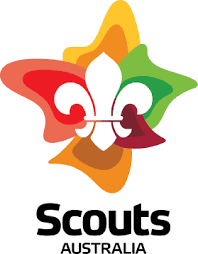 Term 3 – 2019 ProgramMeetings -	Wednesday 19:00-21:00		Ivanhoe Park Scout Hall, Park Ave Manly (via Birkley Road)Leaders -	Tony White:  0420 932 501Rhonda Costin:  0426 616 723  Simon Aboud: 0410 499 092  James Godfrey: 0410 461 201  Rich Mills: 0481 005 204Oliver Mouat: 0479 153 376  Please arrive promptly at 6:55 pm in full uniformParents please consider helping with an activityCheck for latest updates on http://fairlightmanlyscouts.org.au DateActivityDetailsCo-ordinating LeaderDuty PatrolWed 24th JulGames NightWelcome Back- Games in the hall + prepare for next week.OliverWallabiesWed 31st JulElective Target BadgesChance to get badges signed off + repair billy carts for next week. RhondaPanthers2-4th AugustState Rallywww.patroltent.comWed 7th AugNight HikeNorth Head – Time + meeting place TBCSimon/Alex GibbsWed 14th AugBilly Cark RacingSee who is the next Daniel Ricciardo is. Preparing Hike Cooking next week.RichardScorpions17th-18th AugEscape & EvadeRhondaWed 21nd AugHike Cooking Learn How to make lightweight and delicious hiking meals and Manly DamTonyWed 28th AugPatrol OlympicsPatrols take part in a series of competitions to determine which Patrol are Patrol Olympic ChampionsBen/RhondaRedbacksSun 1st Sep – 5-6Troop Council MeetingFor PLs & APLs -  Plan for next termWed 4th SepBeeswax Food WrappingMake your own environmentally friendly food wrapping.RichardWallabiesSat 7th Sep – Sun 8th SepTroop CampTallow BeachSimonWed 11th SepBeach Games & Safety Meet at Queenscliff Surf Club for some games, beach safety and short night hike to the wormhole RichardFri 13th Sep – Sun 15th SepCamp 1: Environment CampInglesidescoutenvironment@inglesidescoutcamp.com.auWed 18th SepLaser Tag + BowlingZone Bowling Dee Why RSLSimonWed 25th SepConstructionCatapults and water balloon fights. Prepare to get wet!TonyPanthersComing up in holidays and Term 4…Coming up in holidays and Term 4…Coming up in holidays and Term 4…Coming up in holidays and Term 4…Wed 17th OctTerm 4Scout Meetings resumeJOTANarrabeen approx. $60 + foodJamboree Shakedown CampFuture ideas…Future ideas…Future ideas…Future ideas…Weekend ideasMarine Rescue at Middle HarbourPossible water activities weekend at BayviewBadge work ideasPioneering project to build a bridge, …Other ideasWater poloBuilding and racing billy kartsSleep over in the Scout Hall, ideas including;Movie, indoor tent pitching, baking, Nocturnal hike(? North head)High RopesArcherySailingRock climbingCanoeingHorse ridingBike hikeFlip outObservatory visit  - full moon on Aug 18th, Sep 16th Master ChefNerf warsMovie character theme nightSorting of wood in stores and fire lightingSkiing in Snowy MtnsTerm 4 Radio/Signal Activity